Hà Nội, ngày 12 tháng 06 năm 2019Ngày 12/06/2019 tại Hà Nội, Tập đoàn Điện lực Việt Nam (EVN) đã tổ chức công bố phát động chương trình “Bình chọn mẫu hóa đơn tiền điện”. Tham gia buổi phát động cuộc bình chọn có đại diện Cục Điều tiết Điện lực, Bộ Công Thương; Vụ Năng lượng, Ủy ban Quản lý vốn Nhà nước tại Doanh nghiệp; Hội Bảo vệ Người tiêu dùng Việt Nam, Phòng Thương mại và Công nghiệp Việt Nam; một số Chuyên gia kinh tế cao cấp cùng nhiều phóng viên các cơ quan thông tấn báo chí.Đây là chương trình do EVN tổ chức bình chọn rộng rãi với đối tượng là mọi công dân Việt Nam đủ 14 tuổi trở lên có giấy tờ tùy thân hợp lệ, thực hiện bằng hình thức bình chọn trực tuyến qua mạng thông qua việc truy cập trang website https://binhchonmauhoadontiendien.evn.com.vn/. Quá trình bình chọn diễn ra trong 1 tháng, từ ngày 12/6/2019 đến hết ngày 11/7/2019. Để thu hút đông đảo quý khách hàng sử dụng điện tham gia bình chọn mẫu hóa đơn tiền điện, chương trình còn có cơ cấu giải thưởng với các mức từ 2.000.000 đồng đến 10.000.000 đồng; trong đó những người đoạt giải được lựa chọn ngẫu nhiên trong số những người bình chọn đúng mẫu hóa đơn tiền điện có tỷ lệ bình chọn cao nhất các mẫu đưa ra ý kiến. Thông qua việc tổ chức cuộc bình chọn này, EVN muốn gửi tới thông điệp tiếp tục đổi mới, thể hiện sự minh bạch, cầu thị và lắng nghe khách hàng. Đồng thời, chương trình cũng mong muốn thu hút đông đảo người dân và quý khách hàng sử dụng điện quan tâm tham gia bình chọn để qua đó cũng tăng cường thông tin tới dư luận về hóa đơn tiền điện.	Tập đoàn Điện lực Việt Nam xin trân trọng gửi lời cảm ơn và tri ân tới tất cả các quý khách hàng sử dụng điện, các cơ quan, tổ chức xã hội, các cơ quan thông tấn, báo chí đã đồng hành cùng Tập đoàn trong suốt thời gian qua. Tập đoàn Điện lực Việt Nam rất mong tiếp tục nhận được ý kiến góp ý của quý khách hàng sử dụng điện, các cơ quan tổ chức xã hội, các cơ quan truyền thông về mọi hoạt động sản xuất kinh doanh để Tập đoàn tiếp tục hoàn thiện hơn nữa, đáp ứng được yêu cầu ngày càng cao của xã hội trong công tác dịch vụ khách hàng ./.THÔNG TIN LIÊN HỆ:Ban Truyền thông - Tập đoàn Điện lực Việt Nam;Email: banqhcd@evn.com.vn Điện thoại: 024.66946405/66946413; 	Fax: 024.66946402Địa chỉ: Số 11 phố Cửa Bắc, phường Trúc Bạch, quận Ba Đình - Hà Nội;Website: www.evn.com.vn, www.tietkiemnangluong.vnTHỂ LỆ CUỘC BÌNH CHỌNMẪU HÓA ĐƠN TIỀN ĐIỆN1. Đối tượng tham gia:Mọi công dân Việt Nam đủ 14 tuổi trở lên và có giấy tờ tùy thân hợp lệ.2. Thời gian bình chọn:Từ ngày 12/6/2019 đến hết ngày 11/7/2019.3. Hướng dẫn tham gia bình chọn:- Bước 1: Người tham gia bình chọn mẫu hóa đơn tiền điện truy cập website: https://binhchonmauhoadontiendien.evn.com.vn và bấm nút “Tham gia ngay” hoặc bấm vào menu “Bình chọn”.- Bước 2: Người tham gia chương trình bình chọn các mẫu hóa đơn tiền điện;- Bước 3: Người tham gia chương trình điền đầy đủ các thông tin cá nhân để EVN liên hệ nếu đoạt giải bao gồm: Họ tên, số điện thoại liên hệ, địa chỉ liên lạc, thư điện tử email, số CMND hoặc số căn cước công dân/số hộ chiếu (còn hiệu lực ít nhất là 3 tháng) - trong đó các thông tin bắt buộc cần điền đầy đủ là: Họ tên, số điện thoại liên hệ.- Bước 4: Người tham gia chương trình bấm vào ô xác nhận “Đồng ý với các điều khoản và điều kiện tham dự chương trình”, sau đó nhấn “Gửi” để hoàn tất bình chọn. Sau khi đăng ký thành công, người tham gia bình chọn sẽ nhận được mã dự thưởng gửi tới email hoặc số điện thoại mà khách hàng đã đăng ký. Người tham gia có thể gửi thêm thông tin góp ý về mẫu hóa đơn tiền điện tới email: gopy@evn.com.vn.4. Cơ cấu giải thưởng:- 01 Giải Nhất: 10.000.000 đồng- 02 Giải Nhì: 5.000.000 đồng- 03 Giải Ba: 2.000.000 đồng 5. Thời gian, địa điểm, cách thức xác định trúng thưởng và nhận giải thưởng:- Thời gian công bố mẫu hóa đơn được bình chọn nhiều nhất và những người đoạt giải: ngày 19/7/2019.- Địa điểm xác định trúng thưởng: Tập đoàn Điện lực Việt Nam, 11 Cửa Bắc, phường Trúc Bạch, quận Ba Đình, TP Hà Nội.- Cách thức xác định người đoạt giải: Người đoạt giải là người được lựa chọn ngẫu nhiên trong số những người bình chọn đúng mẫu hóa đơn tiền điện có tỷ lệ bình chọn cao nhất các mẫu đưa ra ý kiến. Cụ thể, EVN sẽ đưa ra danh sách người tham gia bình chọn đúng mẫu hóa đơn tiền điện có tỷ lệ bình chọn cao nhất trong 04 mẫu và đánh số thứ tự từ 1 đến hết danh sách (sắp xếp theo thứ tự thời gian khách hàng tham gia chương trình), sau đó truy cập vào website www.random.org xác định ngẫu nhiên người đoạt giải.- Cách thức nhận giải thưởng: Mã số của người tham gia bình chọn đoạt giải sẽ được công bố công khai rộng rãi. Người đoạt giải sẽ được EVN liên hệ theo các thông tin cá nhân mà người đoạt giải đã đăng ký khi tham gia bình chọn trong thời hạn 03 ngày làm việc kể từ ngày công bố người đoạt giải. Người đoạt giải phải cung cấp được đầy đủ giấy tờ tùy thân và chứng cứ về mã dự thưởng tại email/SMS trong thời hạn EVN thông báo. EVN có quyền huỷ giải thưởng, nếu người đoạt giải không nộp được đầy đủ hoặc nộp chậm hơn thời gian quy định các giấy tờ cần thiết.6. Quy định về đầu mối giải đáp thắc mắc:Mọi thắc mắc liên quan đến chương trình bình chọn, khách hàng vui lòng liên hệ theo các Trung tâm Chăm sóc khách hàng (CSKH) ngành Điện sau để được hướng dẫn, giải đáp:7. Trách nhiệm thông báo: EVN sẽ thông báo công khai chi tiết nội dung của thể lệ chương trình bình chọn, công bố kết quả người đoạt giải trên website của EVN tại địa chỉ https://binhchonmauhoadontiendien.evn.com.vn và các phương tiện thông tin đại chúng khác. 8. Các quy định khác:- Người tham gia bình chọn chịu trách nhiệm về tính chính xác mọi thông tin cá nhân. EVN sẽ không chịu trách nhiệm trong trường hợp không thể liên lạc được với người tham gia bình chọn do có sự thay đổi cũng như tính chính xác của các thông tin do người tham gia bình chọn cung cấp.- EVN có quyền sử dụng tên, hình ảnh, địa chỉ của người đoạt giải cho mục đích quảng bá mà không phải trả bất kỳ khoản chi phí nào nếu được sự đồng ý của người đoạt giải.- EVN có thể bổ sung, sửa đổi thể lệ trong trường hợp cần thiết và sẽ thông báo công khai trên các phương tiện thông tin đại chúng.- EVN không chịu trách nhiệm và không giải quyết các yêu cầu, khiếu nại liên quan đến các trường hợp không cung cấp được giấy tờ tùy thân và chứng cứ về mã dự thưởng tại email/SMS để nhận thưởng theo quy định tại thể lệ này và/hoặc các trường hợp khác vi phạm quy định tại Thể lệ này, quy định pháp luật có liên quan.- Trong trường hợp phát sinh tranh chấp liên quan, Ban Tổ chức sẽ trực tiếp giải quyết, nếu không thỏa thuận được tranh chấp sẽ xử lý theo quy định của pháp luật. HƯỚNG DẪN THAM GIA BÌNH CHỌNBước 1: Người tham gia bình chọn mẫu hóa đơn tiền điện truy cập website: https://binhchonmauhoadontiendien.evn.com.vn và bấm nút “Tham gia ngay” hoặc bấm vào menu “Bình chọn”.Bước 2: Người tham gia chương trình bình chọn các mẫu hóa đơn tiền điện.Bước 3: Người tham gia chương trình điền đầy đủ các thông tin cá nhân để EVN liên hệ nếu đoạt giải bao gồm: Họ tên, số điện thoại liên hệ, địa chỉ liên lạc, thư điện tử email, số CMND hoặc số căn cước công dân/số hộ chiếu (còn hiệu lực ít nhất là 3 tháng) - trong đó các thông tin bắt buộc cần điền đầy đủ là: Họ tên, số điện thoại liên hệ.Bước 4: Người tham gia chương trình bấm vào ô xác nhận “Đồng ý với các điều khoản và điều kiện tham dự chương trình” , sau đó nhấn “Gửi” để hoàn tất bình chọn. Sau khi đăng ký thành công, người tham gia bình chọn sẽ nhận được mã dự thưởng gửi tới email hoặc số điện thoại mà khách hàng đã đăng ký. Người tham gia có thể gửi thêm thông tin góp ý về mẫu hóa đơn tiền điện tới email: gopy@evn.com.vn.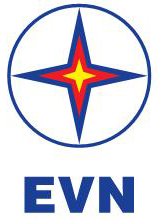 TẬP ĐOÀN ĐIỆN LỰC VIỆT NAMTHÔNG TIN BÁO CHÍCÔNG BỐ PHÁT ĐỘNG CHƯƠNG TRÌNH BÌNH CHỌN MẪU HÓA ĐƠN TIỀN ĐIỆN MỚISTTTrung tâm CSKHEmail Số điện thoại Miền Bắccskh@npc.com.vn19006769Miền Trungcskh@cpc.vn19001909Miền Namcskh@evnspc.vn19001006TP Hà Nộicskh.evnhanoi@evnhanoi.vn19001288TP Hồ Chí Minhcskh@hcmpc.com.vn1900545454